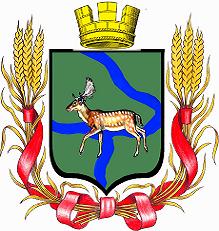 РОССИЙСКАЯ   ФЕДЕРАЦИЯДума  Еланского  городского  поселенияЕланского  муниципального  районаВолгоградской  области       ПРОЕКТ РЕШЕНИЯ № ___ /___от «___» _________ 2021 г.                                                   О внесении изменений в решение Думы Еланского городского поселения Еланского муниципального района Волгоградской области от 11.08.2021 №102/17 «Об утверждении Положения о муниципальном земельном контроле в границах Еланского городского поселения Еланского муниципального района Волгоградской области»В целях реализации Федерального закона от 31.07.2020 № 248-ФЗ 
«О государственном контроле (надзоре) и муниципальном контроле 
в Российской Федерации», в соответствии с Уставом Еланского городского поселения Еланского муниципального района Волгоградской областиРЕШИЛА:1. Внести в Положение о муниципальном земельном контроле в границах Еланского городского поселения Еланского муниципального района Волгоградской области, утвержденного решением Думы Еланского городского поселения Еланского муниципального района Волгоградской области от 11.08.2021 N 102/17, следующие изменения:1.1. в пункте 1.4 Положения абзац первый изложить в следующей редакции:«1.4. Учет объектов контроля осуществляется посредством использования:»;1.2. в пункте 1.10 положения слова «и (или) через региональный портал государственных и муниципальных услуг» исключить;1.3. в абзаце первом пункта 5.2 Положения слова «и (или) региональных порталов государственных и муниципальных услуг» исключить;1.4. в пункте 5.21 Положения слова «и (или) региональном портале государственных и муниципальных услуг» исключить;1.5. В Приложение 5 к Положению о муниципальном земельном контроле в границах Еланского городского поселения Еланского муниципального района Волгоградской области ключевые показатели муниципального контроля и их целевые значения, индикативные показатели изложить в следующей редакции:Ключевые показатели муниципального контроля и их целевые значения, индикативные показатели2. Настоящее решение вступает в силу со дня его официального обнародования и подлежит размещению на официальном сайте Администрации Еланского городского поселения Еланского муниципального района Волгоградской области. Председатель  ДумыЕланского городского поселения Еланского муниципального района Волгоградской области                                                                  Е.В. РусяевГлава Еланского городского поселенияЕланского муниципального района Волгоградской области                                                               А.С. ГугучкинКлючевые показателиЦелевые значенияДоля устраненных нарушений из числа выявленных нарушений обязательных требований 70%Доля выполнения плана проведения плановых контрольных мероприятий на очередной календарный год100%Доля обоснованных жалоб на действия (бездействие) контрольного органа и (или) его должностного лица при проведении контрольных мероприятий0%Доля отмененных результатов контрольных мероприятий0%Доля контрольных мероприятий, по результатам которых были выявлены нарушения, но не приняты соответствующие меры административного воздействия5%Доля вынесенных судебных решений о назначении административного наказания по материалам контрольного органа95%Доля отмененных в судебном порядке постановлений контрольного органа по делам об административных правонарушениях от общего количества таких постановлений, вынесенных контрольным органом, за исключением постановлений, отмененных на основании статей 2.7 и 2.9 Кодекса Российской Федерации об административных правонарушениях0%